Письмо Министерства образования и науки РФ от 25 февраля 2011 г. N 03-114 «О мониторинге ФГОС общего образования»
Справка

Департамент общего образования Минобрнауки России направляет для изучения и модели мониторинга введения федерального государственного образовательного стандарта (ФГОС) начального общего образования.

Предложения от субъекта Российской Федерации в обобщенной форме просим представить до 10 апреля 2011 г. на E-mail shmelkova@mon.gov.ru.

Справки по телефону: 8(499) 237-97-71, Шмелькова Лариса Витальевна.

Приложение: на 25 с.

Директор Департамента

Е.Л. Низиенко

ПриложениеМодель мониторинга введения ФГОС начального общего образования: концептуальный и инструментальный блокиА. Концептуальный блок1. Ключевые характеристики ФГОС НОО
Наиболее существенная особенность ФГОС начального общего образования состоит в его принципиальной ориентированности на образовательные результаты, причем на результаты нового типа. Наряду с предметными достижениями, которые традиционно планировались начальной школой, и личностным развитием, которое не подлежит инструментальной диагностике, была выделена такая группа достижений, как метапредметные результаты. Метапредметные результаты представляют собой универсальные учебные действия, которые могут быть применены на любом материале, в том числе в новых ситуациях, в которых может оказаться ребенок. Введение метапредметных результатов в стандарт позволяет говорить о том, что начальное образование четко сориентировано не только на обучение (приобретение предметных знаний), но на развитие ребенка данного возраста. Важнейшей характеристикой стандарта является идея о системном характере результативности начальной школы: личностные, метапредметные и предметные результаты не противопоставляются друг другу, на их достижение направлена вся учебная и внеурочная деятельность начальной школы.

Две другие группы требований ФГОС НОО (требования к образовательной программе и требования к условиям ее реализации) призваны обеспечить возможность достижения образовательных результатов.2. Цель мониторинга введения ФГОС НОО
Целью мониторинга является получение обратной связи о том, насколько эффективно вводится новый образовательный стандарт. Поскольку новый стандарт начальной школы вводится постепенно, важно уже на опыте пилотных школ обнаружить те «разрывы», которые необходимо преодолеть, чтобы избежать формального введения стандарта. О формальном введении стандарта можно будет говорить в том случае, если начальная школа не переориентируется на достижение новых образовательных результатов, не поставит их во главу угла. В этом случае изменение образовательной программы или изменение условий не приведет к существенной трансформации образовательного процесса.

Таким образом, целью мониторинга введения ФГОС НОО является определение того, происходят ли заданные стандартом изменения в образовательной программе и условиях ее реализации и «работают» ли эти изменения на появление новых образовательных результатов.3. Задачи мониторинга введения ФГОС
Разработанная модель мониторинга введения ФГОС позволяет:

осуществлять количественный и качественный анализ процесса введения и реализации ФГОС на уровнях регионов и образовательных учреждений;

анализировать эффективность осуществляемых регионами и образовательными учреждениями мер по введению и реализации ФГОС;

выявлять факторы, препятствующие своевременному и полному введению ФГОС, зоны конфликтов и напряжений в системе;

определять динамику количественных и качественных показателей, характеризующих процесс введения и реализации ФГОС;

осуществлять разработку рекомендаций по обеспечению введения ФГОС.4. Сроки проведения мониторинга
Мониторинг реализации ФГОС НОО рекомендуется проводить ежегодно в начале учебного года (т.е. с 2011–2012 учебного года). Выявленные трудности реализации ФГОС должны стать предметом анализа и коррекции в течение первых месяцев учебного года.

В одном и том же образовательном учреждении, по мере введения ФГОС, мониторинг должен проводиться в несколько этапов: предварительный этап (готовность к работе по ФГОС), первый этап (начало первого класса) второй этап (начало второго класса), третий этап (начало третьего класса), четвертый этап (начало четвертого класса).5. Факторы риска мониторинга введения ФГОС НОО и возможности их преодоления при проектировании мониторинга
На настоящее время в регионах и муниципалитетах запускаются пробные системы получения обратной связи о том, как идет реализация стандарта в начальной школе. Предварительный анализ показывает, что чаще всего предметом отслеживания становятся формальные показатели – соответствие структуры образовательной программы школы требованиям стандарта и параметрам, заложенным в Примерной образовательной программе, наличие или отсутствие соответствующих внутришкольных локальных актов о переходе образовательного учреждения на новый ФГОС и новых должностных инструкциях и пр. Подобного рода данные необходимы, однако они становятся информативными только в том случае, когда становится понятно, работают ли они на результативность нового типа. Другими словами, мониторинг по формальным показателям не является валидным, т.к. не отслеживает наиболее существенный параметр введения ФГОС - ориентацию на новые образовательные результаты.

В связи с этим предлагаемый вариант мониторинга введения ФГОС НОО построен таким образом, чтобы системообразующим объектом мониторинга стала именно ориентация школы на достижение новых образовательных результатов. Такое построение мониторинга определяет его валидность, направленность на получение системной информации о ходе реализации ФГОС НОО.

Были выделены следующие факторы риска, которые могут помешать получить информативную и объективную обратную связь.

А. Отсутствие в современном образовательном сообществе единого профессионального языка.

В федеральном образовательном стандарте начальной школы, а также в примерной образовательной программе дается общая характеристика таких понятий, как «компетентности», «универсальные учебные действия» и пр. Однако в настоящее время большинство педагогов не владеют операциональным пониманием данных явлений, т.е. не знакомы с тем, как их формировать или диагностировать на практике. Отчасти это связано с тем, что целый ряд УМК, по которым в настоящее время работает начальная школа, не отвечает требованиям нового стандарта (данные были получены в ходе исследования, проведенного Московским центром качества образования). Это приводит к тому, что целый ряд ключевых терминов нового стандарта понимается педагогами по-разному, в зависимости от используемой ими примерной программы по предмету и УМК. В результате обнаруживается следующий феномен: у педагогов часто создается иллюзия понимания таких понятий, как «учебная задача», «учебное сотрудничество», при отсутствии подлинного владения их содержанием. Таким образом, у участников образовательного процесса часто отсутствует «знание о своем незнании» ключевых для нового стандарта терминов.

Этот фактор риска предполагается преодолеть следующим способом: максимально развернуто определить универсальные учебные действия, что позволит сделать опросники для педагогов, руководителей муниципального уровня и родителей не только диагностическим, но и образовательным инструментом, позволяющим точно определить суть требований стандарта. В этом случае мониторинг введения ФГОС НОО может стать одним из механизмов введения «единого профессионального языка». Создание подобных подробных опросников позволит сделать процедуру релевантной.

Б. Трудности получения объективных результатов мониторинга.

Эта трудность может появиться в связи с тем, что образовательные учреждения и муниципалитеты могут оказаться заинтересованными в получении «благополучной» картины введения ФГОС. Этот фактор риска предполагается преодолеть следующими способами:

за счет включения мониторинга введения ФГОС НОО в систему электронного мониторинга, таким образом, чтобы опросники заполнялись в электронном виде и данные по отдельным образовательным учреждениям автоматически генерировались в данные по муниципалитетам и регионам;

за счет особой формулировки вопросов: педагогам не задаются прямые вопросы о владении инструментарием для формирования и оценки универсальных учебных действий; их спрашивают о наличии такого инструментария в используемых учебно-методических комплексах и методической литературе; о том, освещались ли данные вопросы в ходе курсов повышения квалификации и пр.6. Взаимодополняющие системы сбора данных
Сбор данных производится с уровня образовательного учреждения. В результате обсчета возникает массив автоматизированных показателей, показывающих срез введения ФГОС НОО на муниципальном и региональном уровне.

Модель мониторинга включает в себя две взаимодополняющие системы сбора и обработки данных: ряд анкет заполняется на уровне учреждения в режиме самооценки готовности учреждения к введению ФГОС НОО, другие анкеты заполняются конкретными педагогами, работающими в учреждении, и характеризуют готовность конкретных классов и педагогов к введению ФГОС НОО. Таким образом, создается взаимодополняющая система сбора данных, так как данные, собираемые на уровне учреждения, и данные, собираемые на уровне отдельных классов, частично пересекаются и могут быть использованы для сопоставления реальной и предполагаемой оценки готовности учреждения к введению ФГОС НОО.

Обработка и анализ данных для каждой из взаимодополняющих систем сбора производится по отдельности и формирует показатели разных уровней: сравнительные показатели по учреждению и сравнительные показатели по классам, уточняющие показатели по учреждению и демонстрирующие различные характеристики образовательной среды, на основании которых можно делать вывод о готовности отдельного класса, учреждения, муниципального образования и региона в целом к введению ФГОС НОО. Все это обеспечивает сбалансированность системы мониторинга и точность получамых результатов.

На уровне образовательного учреждения заполняются данные об учебном плане образовательного учреждения, кадровых, информационных, финансово-экономических, материально-технических, нормативно-правовых и методических условиях реализации ФГОС. Данные по готовности педагогов к оценке универсальных учебных действий, а также методическая оснащенность для формирования универсальных учебных действий собираются при опросе педагогов, а затем автоматически складываются в целостный показатель образовательного учреждения (а затем – муниципалитета и региона) по методическим условиям введения стандарта начального общего образования.

В мониторинг входит и информация о том, какие УМК использует педагог по каждому из четырех предметов. Эта информация интересна постольку, поскольку существуют экспертные заключения относительно соответствия различных УМК требованиям нового стандарта. Данный раздел мониторинга позволит оценить, насколько такой ресурс, как учебно-методический комплекс, используется педагогами в полную меру.7. Обоснование отбора объектов мониторинга
Релевантность мониторинга проявляется в том, что анализируются все требования ФГОС НОО: к результатам образования, к структуре образовательной программы, к условиям реализации стандарта.

В соответствии с этим в модели мониторинга выделяются следующие объекты:

условия обеспечения введения ФГОС НОО;

учебный план образовательного учреждения;

система оценки метапредметных образовательных результатов.

Подобный выбор объектов мониторинга позволяет получить полноценную картину готовности образовательных учреждений к введению ФГОС НОО и динамику изменения этих параметров в последующие годы.

Сравнение исходного и актуального состояния каждого из объектов мониторинга позволит сделать выводы о том, насколько успешными являются действия органов управления образованием и образовательных учреждений субъекта Российской Федерации по созданию всей совокупности условий, обеспечивающих эффективное введение ФГОС.

Анализ характеристик каждого объекта мониторинга позволит выявлять факторы, препятствующие своевременному и полному введению ФГОС, обнаруживать зоны конфликтов и напряжений в системе образования, обнаруживать источник этого напряжения и проектировать действия по их устранению.8. Система показателей и критериев мониторинга
Для каждого из названных объектов были отобраны показатели, позволяющие определить, насколько выполняются образовательными учреждениями требования ФГОС.8.1. Характеристика выборки
Эта группа показателей позволяет получить статистическую информацию о выборке, а также ее характеристиках, что позволит делать аналитические заключения при рассмотрении результирующих показателей, полученных на основе автоматизированной обработки первичных показателей.8.2. Показатели по системе оценки метапредметных образовательных результатов
В качестве показателя используются данные о методической готовности учителей оценивать метапредметные результаты. Эта группа показателей является важнейшей для данного мониторинга, поскольку ключевым отличием нового стандарта является ориентация на результаты нового типа – универсальные учебные действия. Отсутствие в образовательном учреждении системы оценки метапредметных результатов может стать тревожным сигналом о проблемах реализации федерального стандарта. Показателем наличия системы оценки метапредметных результатов является наличие в арсенале педагога инструментария оценки универсальных учебных действий. При этом выявляется информация и о наиболее распространенных типах инструментов (их перечень задан в примерной образовательной программе НОО).

Кроме того, задается вопрос о планируемом включении оценки универсальных учебных действий в итоговую оценку по результатам начальной ступени образования. Промежуточными по данному блоку являются следующие показатели: оснащенность педагогов для оценки каждого из универсальных учебных действий по каждому предмету в конкретном классе, оснащенность педагогов для оценки каждого из универсальных учебных действий в каждом образовательном учреждении и муниципалитете. Эти данные позволят проявить, насколько педагоги готовы к формированию универсальных учебных действий и какие из учебных действий нуждаются в дополнительном методическом сопровождении.

Итоговым по данному блоку является региональный показатель общего уровня методической оснащенности учителей для оценки метапредметных результатов. Он позволяет выяснить, какую долю составляют классы, в которых по всем действия существует нулевая, низкая, средняя, высокая и полная оснащенность. 8.3. Показатели по структуре образовательной программы
В мониторинг входят такие показатели, как количество часов, отведенных на внеурочную деятельность и среднее количество часов внеурочной деятельности, отведенное на одного ученика. Также задается вопрос о том, финансируется ли из бюджета субъекта Российской Федерации внеурочная деятельность. Эти данные позволят определить, осуществляется ли образовательная деятельность во внеурочных формах.8.4. Показатели по условиям обеспечения реализации ФГОС
В мониторинге отслеживаются наличие следующих условий реализации ФГОС НОО: финансово-экономических, методических, информационных, материально-технических, нормативно-правовых, кадровых. Для выполнения требования компактности в мониторинг включены были только те показатели, которые специфичны для требований нового стандарта и направлены на появление новых образовательных результатов.

Методическое обеспечение реализации ФГОС анализируется по таким показателям, как наличие методических рекомендаций для формирования универсальных учебных действий, а также учебных пособий, позволяющих организовать работу по их формированию.

Промежуточными по данному блоку являются следующие показатели: оснащенность педагогов для формирования каждого из универсальных учебных действий по каждому предмету, оснащенность педагогов для формирования каждого из универсальных учебных действий в каждом образовательном учреждении и муниципалитете. Эти данные позволят проявить, насколько педагоги готовы к формированию универсальных учебных действий и какие из них вызывают наибольшие трудности у педагогов.

Итоговым по данному блоку является региональный показатель общего уровня методической оснащенности учителей для достижения метапредметных результатов. Он позволяет выяснить, какую долю составляют классы, в которых по всем действия существует нулевая, низкая, средняя, высокая и полная оснащенность.

Кроме того, к методическому оснащению относится такой показатель, как наличие современных форм представления детских результатов (портфолио, творческих работ и пр.).

Нормативно-правовое обеспечение реализации ФГОС анализируется по тому, внесены ли изменения в «Положение о системе оценок, формах и порядке проведения промежуточной аттестации» и в должностные инструкции учителя начальных классов, заместителя директора по УВР, курирующего реализацию ФГОС НОО, психолога, педагога дополнительного образования, а также через анализ степени самостоятельности учреждения в разработке положения об оплате труда.

Финансово-экономическое обеспечение реализации ФГОС анализируется по таким показателям, как доведение норматива финансирования до уровня образовательного учреждения и наличие в образовательном учреждении собственного положения об оплате труда, позволяющего оплачивать внеаудиторные виды деятельности, а также начислять стимулирующую часть заработной платы в зависимости от результативности образовательного процесса.

Информационное обеспечение реализации ФГОС анализируется по таким показателям, как наличие информационной образовательной среды в образовательном учреждении, свободного доступа в интернет, ведение электронной документации (дневников и журналов), а также использование Интернет-ресурсов для размещения детских образовательных продуктов и обсуждения образовательной программы с участниками образовательного процесса (педагогами, родителями, детьми).

Кадровое обеспечение реализации ФГОС анализируется по таким показателям, как прохождение повышения квалификации у педагогов пилотных классов и управленцев пилотных школ. В опроснике для педагогов задаются вопросы о том, освещались ли в ходе повышения квалификации проблемы формирования и оценки сформированности универсальных учебных действий.

Материально-техническое обеспечение реализации ФГОС анализируется по таким показателям, как наличие библиотеки, соответствующей требованиям ФГОС, а также площадки для свободного самовыражения учащихся (школьного сайта, театра, газеты и пр.).9. Система подготовки участников реализации мониторинга
Проведение мониторинга требует подготовки участников его реализации в каждом из субъектов Российской Федерации.

Цель подготовки: понимание целей и задач мониторинга, ознакомление с методикой проведения мониторинга и получение инструкций по процедурам проведения мониторинга.

Этапы подготовки участников мониторинга:

подготовка электронного ресурса для сбора и генерации данных мониторинга, а также для предъявления результатов мониторинга,

проведение федеральным оператором серии обучающих семинаров для ознакомления с идеологией и технологией мониторинга,

создание рабочих групп, ответственных за проведение мониторинга, в органах исполнительной власти субъектов Российской Федерации, осуществляющих управление в области образования,

проведение на региональной базе обучающих семинаров для подготовки муниципальных команд, ответственных за проведение мониторинга,

организация постоянно действующей системы методической поддержки, как в автоматизированном формате (инструкции, методические рекомендации, пояснения, обучающие видеоролики), так и в формате реального взаимодействия (деятельность call-центра, консультации, проводимые федеральными операторами мониторинга с использованием средств телекоммуникационной связи).

Представленная модель мониторинга:

включает две взаимодополняющие системы сбора, обработки и анализа данных, отражающих процесс введения ФГОС начального общего образования в регионах России и реализацию его систем обязательных требований;

содержит обоснование методики отбора объектов мониторинга;

содержит описание системы критериев и показателей;

позволяет осуществлять количественный и качественный анализ процесса введения и реализации ФГОС на уровне образовательных учреждений, отдельных классов образовательных учреждений, муниципальных образований и субъекта России;

позволяет анализировать (по динамике изменения показателей) эффективность осуществляемых регионами и образовательными учреждениями мер по введению и реализации ФГОС;

позволяет определять динамику количественных и качественных показателей, характеризующих процесс введения и реализации ФГОС, за счет автоматизированных систем расчета и сопоставления данных;

осуществлять разработку рекомендаций по обеспечению введения ФГОС на основе полученных данных;Б. Инструментальный блок
Инструментальный блок мониторинга введения и реализации ФГОС НОО содержит:

1) описание анкет для сбора первичных данных с уровня образовательного учреждения;

2) описание расчетных показателей и их группировку в автоматизированные таблицы различных уровней (муниципального образования, региона РФ);

3) инструкции по заполнению анкет.Анкеты с заполняемыми показателями. Уровень образовательного учреждения
Основной массив первичных данных, необходимых для мониторинга введения ФГОС НОО, собираются с уровня образовательного учреждения. Описание показателей, входящих в заполняемые таблицы, содержит шесть пунктов:

1) N – номер показателя, не являющийся фиксированной меткой показателя, а отображающий его позицию в таблице. Номер показателя позволяет однозначно сослаться на показатель при указании наименования таблицы. Внутри системы электронного мониторинга для ориентации в показателях используются специальные индексы.

2) Наименование показателя – колонка, которая содержит точно название показателя.

3) Единица измерения – в данной колонке указаны единицы измерения конкретного показателя.

4) Тип ячейки – в данной колонке указывается, какими признаками обладает ячейка, в которую проставляется значение показателя: текстовая ячейка, числовая ячейка, выпадающее меню, чекбокс.

5) Заполняемый / расчетный показатель – данная колонка указывает, каким способом получено значение по данному показателю. Если показатель заполняемый, значит, его значение указывается оператором мониторинга, если показатель расчетный, то это значение является результатом автоматизированных вычислений.

В таблице N 1. приведено описание заполняемой таблицы «Характеристика готовности учреждения к введению ФГОС НОО».

В таблице N 2. приведено описание заполняемой таблицы «Повышение квалификации административных и управленческих работников».

В таблице N 3. приведено описание заполняемой таблицы «Анкета для учителя, преподающего <наименование предмета>».

Таблица N 1. Характеристика готовности учреждения к введению ФГОС НОО
Нумерация пунктов в таблице приводится в соответствии с источником* Условные обозначения:

КПМО - показатели, собираемые в ходе мониторинга, продолжающего мониторинг комплексных проектов модернизации образования 2007-2009 гг.;

ФГОС - показатели, собираемые в ходе мониторинга введения федерального государственного образовательного стандарта начального общего образования (ФГОС НОО);

ННШ - показатели, заимствованные из показателей мониторинга реализации президентской инициативы "Наша новая школа".

Таблица N 2. Повышение квалификации административных и педагогических работников
Таблица N 3. Анкета для учителя, преподающего <наименование предмета>*
______________________________

* «Опросник для учителя, преподающего...» заполняется всеми учителями начальной школы, ведущими такие предметы как: русский язык (родной язык), литературное чтение, математика, окружающий мир.



Письмо Министерства образования и науки РФ от 25 февраля 2011 г. N 03-114 «О мониторинге ФГОС общего образования»

Текст письма официально опубликован не был.


ОБЗОР ДОКУМЕНТА

Разработана модель мониторинга введения федерального государственного образовательного стандарта начального общего образования (далее – ФГОС НОО).

Существенная особенность – достижение метапредметных результатов. Это универсальные учебные действия, применяемые на любом материале, в т. ч. в новых для ребенка ситуациях. На достижение личностных, метапредметных и предметных результатов направлена вся учебная и внеурочная работа начальной школы. Другие требования стандарта призваны обеспечить возможность достижения образовательных результатов.

Цель мониторинга – узнать, насколько эффективно вводится новый образовательный стандарт.

Мониторинг должен проводиться ежегодно в начале учебного года. Выявленные трудности реализации ФГОС НОО анализируются и корректируются в течение первых учебных месяцев.

Проверяются условия введения стандарта, учебный план образовательного учреждения, система оценки метапредметных результатов.

Предложения региона в обобщенной форме направляются в электронном виде. Срок – до 10 апреля 2011 г.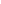 
N
Наименование показателя
Единица измерения
Тип ячейки
Заполняемый/ расчетный показатель
Источник данных*
Общие сведения о введении ФГОС НОО в образовательном учреждении
1
Является ли образовательное учреждение пилотной школой по введению ФГОС НОО?
Да/Нет
Выпадающее меню
Заполняемый показатель
ФГОС
2
Количество учащихся, обучающихся в первых классах
чел.
Числовая ячейка
Заполняемый показатель
КПМО
3
Количество учащихся, обучающихся во вторых классах
чел.
Числовая ячейка
Заполняемый показатель
КПМО
4
Количество учащихся, обучающихся в третьих классах
чел.
Числовая ячейка
Заполняемый показатель
КПМО
5
Количество учащихся, обучающихся в четвертых классах
чел.
Числовая ячейка
Заполняемый показатель
КПМО
6
Количество первых классов
кл.
Числовая ячейка
Заполняемый показатель
КПМО
7
Количество вторых классов
кл.
Числовая ячейка
Заполняемый показатель
КПМО
8
Количество третьих классов
кл.
Числовая ячейка
Заполняемый показатель
КПМО
9
Количество четвертых классов
кл.
Числовая ячейка
Заполняемый показатель
КПМО
10
Количество учителей, преподающих в первых классах русский язык, литературное чтение, математику и окружающий мир
чел.
Числовая ячейка
Заполняемый показатель
ФГОС
11
Количество учителей, преподающих во вторых классах русский язык, литературное чтение, математику и окружающий мир
чел.
Числовая ячейка
Заполняемый показатель
ФГОС
12
Количество учителей, преподающих в третьих классах русский язык, литературное чтение, математику и окружающий мир
чел.
Числовая ячейка
Заполняемый показатель
ФГОС
13
Количество учителей, преподающих в четвертых классах русский язык, литературное чтение, математику и окружающий мир
чел.
Числовая ячейка
Заполняемый показатель
ФГОС
14
Количество сотрудников административно-управленческого персонала
чел.
Числовая ячейка
Заполняемый показатель
КПМО
Учебный план образовательного учреждения
15
Количество часов в учебном плане, отведенных на внеаудиторные занятия и финансируемых по нормативу на реализацию ФГОС
час.
Числовая ячейка
Заполняемый показатель
ФГОС
16
Среднее количество часов внеаудиторных занятий в учебном плане, отведенных на одного ученика
час.
Числовая ячейка
Заполняемый показатель
ФГОС
Методическое обеспечение введения ФГОС НОО
17
Образовательное учреждение использует современные формы представления детских результатов, в том числе:
17.1
- портфолио
Да/Нет
Выпадающее меню
Заполняемый показатель
ФГОС
17.3
- защиту творческих, проектных и исследовательских работ
Да/Нет
Выпадающее меню
Заполняемый показатель
ФГОС
Материально-техническое обеспечение ФГОС НОО
18
Образовательное учреждение имеет современную библиотеку, то есть:
18.1
- с читальным залом с числом рабочих мест не менее 25
Да/Нет
Выпадающее меню
Заполняемый показатель
ФГОС
18.2
- с обеспечением возможности работы на стационарных компьютерах библиотеки или использования переносных компьютеров
Да/Нет
Выпадающее меню
Заполняемый показатель
ФГОС
18.3
- имеется медиатека
Да/Нет
Выпадающее меню
Заполняемый показатель
ФГОС
18.4
- имеются средства сканирования и распознавания текстов
Да/Нет
Выпадающее меню
Заполняемый показатель
ФГОС
18.5
- обеспечен выход в Интернет с компьтеров, расположенных в помещении библиотеки
Да/Нет
Выпадающее меню
Заполняемый показатель
ФГОС
18.6
- обеспечена контролируемая распечатка бумажных материалов
Да/Нет
Выпадающее меню
Заполняемый показатель
ФГОС
18.7
- обеспечена контролируемое копирование бумажных материалов
Да/Нет
Выпадающее меню
Заполняемый показатель
ФГОС
19
В начальной школе организованы постоянно действующие площадки для свободного самовыражения учащихся, в что числе:
19.1
- театр
Да/Нет
Выпадающее меню
Заполняемый показатель
ФГОС
19.2
- газета, журнал
Да/Нет
Выпадающее меню
Заполняемый показатель
ФГОС
19.3
- сайт, обновляемый не реже двух раз в месяц
Да/Нет
Выпадающее меню
Заполняемый показатель
КПМО
19.4
- радио
Да/Нет
Выпадающее меню
Заполняемый показатель
ФГОС
19.5
- телевидение (телеканал)
Да/Нет
Выпадающее меню
Заполняемый показатель
ФГОС
Информационное обеспечение введения ФГОС НОО
20
В образовательном учреждении обеспечен свободный доступ педагогов и детей к ресурсам сети Интернет
Да/Нет
Выпадающее меню
Заполняемый показатель
ФГОС
21
В образовательном учреждении обеспечен доступ в сеть Интернет из любой точки школьного здания в любое время с использованием технологии Wi-Fi
Да/Нет
Выпадающее меню
Заполняемый показатель
ФГОС
22
Классные журналы в начальной школе ведутся в электронной форме
Да/Нет
Выпадающее меню
Заполняемый показатель
ФГОС
23
Ведение дневников в начальной школе осуществляется в электронной школе
Да/Нет
Выпадающее меню
Заполняемый показатель
ФГОС
24
Образовательное учреждение использует собственный сайт или другие Интернет-ресурсы для публикации и размещения детских образовательных продуктов
Да/Нет
Выпадающее меню
Заполняемый показатель
ФГОС
25
В образовательном учреждении создана и функционирует площадка для диалога между всеми участниками образовательного процесса по поводу образовательной программы учреждения, программы развития учреждения и других стратегических вопросов развития учреждения
Да/Нет
Выпадающее меню
Заполняемый показатель
ФГОС
26
Образовательное учреждение организовало диалог между всеми участниками образовательного процесса по поводу образовательной программы учреждения, программы развития учреждения и других стратегических вопросов развития учреждения в сети Интернет
Да/Нет
Выпадающее меню
Заполняемый показатель
ФГОС
Финансово-экономическое обеспечение введения ФГОС НОО
27
Финансирование образовательного учреждения, реализующего ФГОС НОО, в части оплаты труда и учебных расходов осуществляется в расчете на одного ученика по нормативу
Да/Нет
Выпадающее меню
Заполняемый показатель
ФГОС
28
В структуру норматива на ФОТ и учебные расходы включено обеспечение создания условий  для реализации ФГОС НОО
Да/Нет
Выпадающее меню
Заполняемый показатель
ФГОС
29
В "Положение об оплате труда" включен пункт о распределении стимулирующей части заработной платы в зависимости от результативности
Да/Нет
Выпадающее меню
Заполняемый показатель
ФГОС
30
В базовую часть оплаты труда учителей образовательного учреждения введены механизмы оплаты урочной и внеурочной деятельности.
Да/Нет
Выпадающее меню
Заполняемый показатель
ФГОС КПМО
31
В норматив бюджетного финансирования учреждения включена оплата часов внеурочной деятельности
Да/Нет
Выпадающее меню
32
Финансовое обеспечение образовательного учреждения на содержание недвижимого имущества и особо ценного движимого имущества осуществляется согласно нормативу, принятому на уровне муниципалитета.
Да/Нет
Выпадающее меню
Заполняемый показатель
ФГОС
Нормативно-правовое обеспечение введения ФГОС НОО
33
Образовательное учреждение самостоятельно разработало "Положение об оплате труда" на основе муниципальных и/или региональных рекомендаций
Да/Нет
Выпадающее меню
Заполняемый показатель
ФГОС
34
В "Положение о системе оценок, формах и порядке проведения промежуточной аттестации" внесены изменения в части введения комплексного подхода к оценке результатов образования:
34.1
- предметных
Да/Нет
Выпадающее меню
Заполняемый показатель
ФГОС
34.2
- метапредметных
Да/Нет
Выпадающее меню
Заполняемый показатель
ФГОС
34.3
- личностных
Да/Нет
Выпадающее меню
Заполняемый показатель
ФГОС
35
Внесены изменения в должностные инструкции:
35.1
- учителя начальных классов
Да, внесены/ Нет, не внесены/ Нет в штате
Выпадающее меню
Заполняемый показатель
ФГОС
35.2
- заместителя по УВР, курирующего реализацию ФГОС НОО
Да, внесены/ Нет, не внесены/ Нет в штате
Выпадающее меню
Заполняемый показатель
ФГОС
35.3
- психолога
Да, внесены/ Нет, не внесены/ Нет в штате
Выпадающее меню
Заполняемый показатель
ФГОС
35.4
- педагога дополнительного образования
Да, внесены/ Нет, не внесены/ Нет в штате
Выпадающее меню
Заполняемый показатель
ФГОС
N
Наименование показателя
Единица измерения
Тип ячейки
Заполняемый/ расчетный показатель
Источник данных
Общие сведения о повышении квалификации административных и педагогических работников учреждения
1
Общее количество учителей, прошедших повышение квалификации для работы по новому ФГОС НОО, в том числе:
1.1.
- учителей первых классов
чел.
Числовая ячейка
Заполняемый показатель
ФГОС
1.2
- учителей вторых классов
чел.
Числовая ячейка
Заполняемый показатель
ФГОС
1.3
- учителей третьих классов
чел.
Числовая ячейка
Заполняемый показатель
ФГОС
1.4
- учителей четвертых классов
чел.
Числовая ячейка
Заполняемый показатель
ФГОС
2
Количество учителей, прошедших повышение квалификации для работы по новому ФГОС НОО по персонифицированной модели
чел.
Числовая ячейка
Заполняемый показатель
ФГОС
3
Общее количество представителей административно-управленческого персонала, прошедших повышение квалификации для работы по новому ФГОС НОО
чел.
Числовая ячейка
Заполняемый показатель
ФГОС
3.1
- в том числе по персонифицированной модели
чел.
Числовая ячейка
Заполняемый показатель
ФГОС
Вопросы представителю административно-управленческого персонала, курирующего внедрение ФГОС НОО
4
Сведения о представителе административно-управленческого персонала, курирующего внедрение ФГОС НОО:
4.1
- возраст
лет
Числовая ячейка
Заполняемый показатель
ФГОС
4.2
- стаж работы в административной должности
лет
Числовая ячейка
Заполняемый показатель
ФГОС
4.3
- уровень образования
Высшее професиональное/ среднее профессиональное/ начальное профессиональное/ отсутствует
Выпадающее меню
Заполняемый показатель
ФГОС
4.4
- квалификационная категория
Высшая/ Первая/ Вторая/ отсутствует
Выпадающее меню
Заполняемый показатель
ФГОС
5
Какие вопросы рассматривались на курсах повышения квалификации для представителей администрации, курирующих введение ФГОС НОО:
6
Создание образовательной программы образовательного учреждения
Вопрос не освещался/ Без практических занятий/ С практическими занятиями
Выпадающее меню
Заполняемый показатель
ФГОС
7
Конструирование учебного плана образовательного учреждения с учетом внеурочных форм работы
Вопрос не освещался/ Без практических занятий/ С практическими занятиями
Выпадающее меню
Заполняемый показатель
ФГОС
8
Составление нелинейного расписания
Вопрос не освещался/ Без практических занятий/ С практическими занятиями
Выпадающее меню
Заполняемый показатель
ФГОС
9
Вопросы финансово-экономического обеспечения реализации ФГОС НОО
Вопрос не освещался/ Без практических занятий/ С практическими занятиями
Выпадающее меню
Заполняемый показатель
ФГОС
10
Вопросы организации текущей и итоговой оценки метапредметных результатов (универсальных учебных действий)
Вопрос не освещался/ Без практических занятий/ С практическими занятиями
Выпадающее меню
Заполняемый показатель
ФГОС
Вопросы для учителя, проходившего повышение квалификации по новому ФГОС НОО:
11
На курсах повышения квалификации, посвященных введению ФГОС НОО, преподают:
11.1
- преподаватели педагогических вузов и институтов повышения квалификации
Да/Нет
Выпадающее меню
Заполняемый показатель
ФГОС
11.2
- методисты учебно-методических центров
Да/Нет
Выпадающее меню
Заполняемый показатель
ФГОС
11.3
- учителя и методисты пилотных школ
Да/Нет
Выпадающее меню
Заполняемый показатель
ФГОС
12
Проводилась ли на курсах повышения квалификации подготовка по самостоятельной разработке рабочей учебной программы дисциплины?
Да/Нет
Выпадающее меню
Заполняемый показатель
ФГОС
13
Формирование каких универсальных учебных действий освещалось на курсах повышения квалификации:
13.1
УУД 1: Ребенок умеет планировать собственную деятельность в соответствии с поставленной задачей и условиями её реализации и искать средства её осуществления
Вопрос не освещался/ Без практических занятий/ С практическими занятиями
Выпадающее меню
Заполняемый показатель
ФГОС
13.2
УУД 2: Ребенок умеет контролировать и оценивать свои действия, вносить коррективы в их выполнение на основе оценки и учёта характера ошибок
Вопрос не освещался/ Без практических занятий/ С практическими занятиями
Выпадающее меню
Заполняемый показатель
ФГОС
13.3
УУД 3: Ребенок умеет использовать знаково-символические средства для создания моделей изучаемых объектов и процессов, схем решения учебно-познавательных и практических задач
Вопрос не освещался/ Без практических занятий/ С практическими занятиями
Выпадающее меню
Заполняемый показатель
ФГОС
13.4
УУД 4: Ребенок умеет ставить и формулировать проблему, самостоятельно создавать алгоритмы деятельности при решении проблем творческого и поискового характера
Вопрос не освещался/ Без практических занятий/ С практическими занятиями
Выпадающее меню
Заполняемый показатель
ФГОС
13.5
УУД 5: Ребенок может осуществлять выбор наиболее эффективных способов решения задач в зависимости от конкретных условий
Вопрос не освещался/ Без практических занятий/ С практическими занятиями
Выпадающее меню
Заполняемый показатель
ФГОС
13.6
УУД 6: Ребенок умеет работать в малой группе: может учитывать позиции других людей, обосновывать собственную позицию, а также координировать в ходе сотрудничества разные точки зрения
Вопрос не освещался/ Без практических занятий/ С практическими занятиями
Выпадающее меню
Заполняемый показатель
ФГОС
13.7
УУД 7: Ребенок умеет работать в малой группе: задавать партнерам по деятельности вопросы, необходимые для совместного решения задачи
Вопрос не освещался/ Без практических занятий/ С практическими занятиями
Выпадающее меню
Заполняемый показатель
ФГОС
13.8
УУД 8: Ребенок может работать в малой группе: осуществлять взаимный контроль и оказывать в сотрудничестве необходимую взаимопомощь партнеру
Вопрос не освещался/ Без практических занятий/ С практическими занятиями
Выпадающее меню
Заполняемый показатель
ФГОС
13.9
УУД 9: Ребенок может записывать, фиксировать информацию об окружающем мире с помощью инструментов ИКТ и обмениваться ею в образовательном процессе (через электронную почту, чат, видеоконференцию, форум, блог)
Вопрос не освещался/ Без практических занятий/ С практическими занятиями
Выпадающее меню
Заполняемый показатель
ФГОС
13.10
УУД 10: Ребенок умеет осуществлять расширенный поиск информации с использованием ресурсов библиотек и Интернета
Вопрос не освещался/ Без практических занятий/ С практическими занятиями
Выпадающее меню
Заполняемый показатель
ФГОС
13.11
УУД 11: Ребенок может представлять информацию средствами ИКТ в графическом виде: как таблицы, графики и прочее
Вопрос не освещался/ Без практических занятий/ С практическими занятиями
Выпадающее меню
Заполняемый показатель
ФГОС
N
Наименование показателя
Единица измерения
Тип ячейки
Заполняемый/ расчетный показатель
Источник данных
1
Укажите Ваш возраст
лет
Числовая ячейка
Заполняемый показатель
ФГОС
2
Укажите Ваш педагогический стаж
лет
Числовая ячейка
Заполняемый показатель
ФГОС
3
Укажите уровень Вашего педагогического образования
Высшее/ среднее профессиональное/ отсутствует
Выпадающее меню
Заполняемый показатель
ФГОС
4
Укажите квалификационную категорию
высшая/ первая/ вторая/ отсутствует
Выпадающее меню
Заполняемый показатель
ФГОС
5
Выберите учебно-методический комплект, учебник из которого Вы используете в качестве основного для преподавания по данному предмету
(1) УМК образовательной системы Д.Б. Эльконина-В.В. Давыдова, (2) УМК образовательной системы Л.В. Занкова, (3) УМК "Гармония", (4) УМК "Классическая начальная школа", (5) УМК "Начальная школа XXI века", (6) УМК "Перспектива", (7) УМК "Перспективная начальная школа", (8) УМК "Планета знаний", (9) УМК "Школа 2010", (10) УМК "Школа России"
Выпадающее меню
Заполняемый показатель
ФГОС
Использование информационных технологий для организации занятий:
6
Используете ли вы электронные дидактические материалы при подготовке и проведении занятий?
чаще, чем раз в неделю/ раз в неделю/ раз в месяц/ реже
Выпадающее меню
Заполняемый показатель
ФГОС
7
Используете ли вы регулярно информацию из сети интернет для подготовки к урокам?
чаще, чем раз в неделю/ раз в неделю/ раз в месяц/ реже
Выпадающее меню
Заполняемый показатель
ФГОС
8
Используете ли вы регулярно Интернет-ресурсы в ходе образовательного процесса?
чаще, чем раз в неделю/ раз в неделю/ раз в месяц/ реже
Выпадающее меню
Заполняемый показатель
ФГОС
9
Создаете ли вы регулярно электронные дидактические материалы для проведения занятий?
Да/нет
Выпадающее меню
Заполняемый показатель
ФГОС
Методическая оснащенность для достижения предметных и метапредметных результатов
10
Позволяют ли учебники, которыми Вы пользуетесь, организовать работу по формированию указанных универсальных учебных действий?
10.1
УУД 1: Ребенок умеет планировать собственную деятельность в соответствии с поставленной задачей и условиями её реализации и искать средства её осуществления
Да/Нет
Выпадающее меню
Заполняемый показатель
ФГОС
10.2
УУД 2: Ребенок умеет контролировать и оценивать свои действия, вносить коррективы в их выполнение на основе оценки и учёта характера ошибок
Да/Нет
Выпадающее меню
Заполняемый показатель
ФГОС
10.3
УУД 3: Ребенок умеет использовать знаково-символические средства для создания моделей изучаемых объектов и процессов, схем решения учебно-познавательных и практических задач
Да/Нет
Выпадающее меню
Заполняемый показатель
ФГОС
10.4
УУД 4: Ребенок умеет ставить и формулировать проблему, самостоятельно создавать алгоритмы деятельности при решении проблем творческого и поискового характера
Да/Нет
Выпадающее меню
Заполняемый показатель
ФГОС
10.5
УУД 5: Ребенок может осуществлять выбор наиболее эффективных способов решения задач в зависимости от конкретных условий
Да/Нет
Выпадающее меню
Заполняемый показатель
ФГОС
10.6
УУД 6: Ребенок умеет работать в малой группе: может учитывать позиции других людей, обосновывать собственную позицию, а также координировать в ходе сотрудничества разные точки зрения
Да/Нет
Выпадающее меню
Заполняемый показатель
ФГОС
10.7
УУД 7: Ребенок умеет работать в малой группе: задавать партнерам по деятельности вопросы, необходимые для совместного решения задачи
Да/Нет
Выпадающее меню
Заполняемый показатель
ФГОС
10.,8
УУД 8: Ребенок может работать в малой группе: осуществлять взаимный контроль и оказывать в сотрудничестве необходимую взаимопомощь партнеру
Да/Нет
Выпадающее меню
Заполняемый показатель
ФГОС
10.9
УУД 9: Ребенок может записывать, фиксировать информацию об окружающем мире с помощью инструментов ИКТ и обмениваться ею в образовательном процессе (через электронную почту, чат, видеоконференцию, форум, блог)
Да/Нет
Выпадающее меню
Заполняемый показатель
ФГОС
10.10
УУД 10: Ребенок умеет осуществлять расширенный поиск информации с использованием ресурсов библиотек и Интернета
Да/Нет
Выпадающее меню
Заполняемый показатель
ФГОС
10.11
УУД 11: Ребенок может представлять информацию средствами ИКТ в графическом виде: как таблицы, графики и прочее
Да/Нет
Выпадающее меню
Заполняемый показатель
ФГОС
11
Есть ли в методических рекомендациях, имеющихся в Вашем распоряжении, материалы, позволяющие организовать работу по формированию указанных универсальных учебных действий?
11.1
УУД 1: Ребенок умеет планировать собственную деятельность в соответствии с поставленной задачей и условиями её реализации и искать средства её осуществления
Да/Нет
Выпадающее меню
Заполняемый показатель
ФГОС
11.2
УУД 2: Ребенок умеет контролировать и оценивать свои действия, вносить коррективы в их выполнение на основе оценки и учёта характера ошибок
Да/Нет
Выпадающее меню
Заполняемый показатель
ФГОС
11.3
УУД 3: Ребенок умеет использовать знаково-символические средства для создания моделей изучаемых объектов и процессов, схем решения учебно-познавательных и практических задач
Да/Нет
Выпадающее меню
Заполняемый показатель
ФГОС
11.4
УУД 4: Ребенок умеет ставить и формулировать проблему, самостоятельно создавать алгоритмы деятельности при решении проблем творческого и поискового характера
Да/Нет
Выпадающее меню
Заполняемый показатель
ФГОС
11.5
УУД 5: Ребенок может осуществлять выбор наиболее эффективных способов решения задач в зависимости от конкретных условий
Да/Нет
Выпадающее меню
Заполняемый показатель
ФГОС
11.6
УУД 6: Ребенок умеет работать в малой группе: может учитывать позиции других людей, обосновывать собственную позицию, а также координировать в ходе сотрудничества разные точки зрения
Да/Нет
Выпадающее меню
Заполняемый показатель
ФГОС
11.7
УУД 7: Ребенок умеет работать в малой группе: задавать партнерам по деятельности вопросы, необходимые для совместного решения задачи
Да/Нет
Выпадающее меню
Заполняемый показатель
ФГОС
11.8
УУД 8: Ребенок может работать в малой группе: осуществлять взаимный контроль и оказывать в сотрудничестве необходимую взаимопомощь партнеру
Да/Нет
Выпадающее меню
Заполняемый показатель
ФГОС
11.9
УУД 9: Ребенок может записывать, фиксировать информацию об окружающем мире с помощью инструментов ИКТ и обмениваться ею в образовательном процессе (через электронную почту, чат, видеоконференцию, форум, блог)
Да/Нет
Выпадающее меню
Заполняемый показатель
ФГОС
11.10
УУД 10: Ребенок умеет осуществлять расширенный поиск информации с использованием ресурсов библиотек и Интернета
Да/Нет
Выпадающее меню
Заполняемый показатель
ФГОС
11.11
УУД 11: Ребенок может представлять информацию средствами ИКТ в графическом виде: как таблицы, графики и прочее
Да/Нет
Выпадающее меню
Заполняемый показатель
ФГОС
Готовность к проведению текущей и итоговой оценки метапредметных результатов освоения образовательной программы
12
Какие инструменты или разработки для текущей оценки нижеперечисленных универсальных учебных действий имеются в вашем распоряжении:
12.1
УУД 1: Ребенок умеет планировать собственную деятельность в соответствии с поставленной задачей и условиями её реализации и искать средства её осуществления
Стандартизированные письменные работы/ творческие работы/ практические работы/ материалы для самооценки/ план или карта наблюдений/ инструменты отсутствуют
Чекбокс
Заполняемый показатель
ФГОС
12.2
УУД 2: Ребенок умеет контролировать и оценивать свои действия, вносить коррективы в их выполнение на основе оценки и учёта характера ошибок
Стандартизированные письменные работы/ творческие работы/ практические работы/ материалы для самооценки/ план или карта наблюдений/ инструменты отсутствуют
Чекбокс
Заполняемый показатель
ФГОС
12.3
УУД 3: Ребенок умеет использовать знаково-символические средства для создания моделей изучаемых объектов и процессов, схем решения учебно-познавательных и практических задач
Стандартизированные письменные работы/ творческие работы/ практические работы/ материалы для самооценки/ план или карта наблюдений/ инструменты отсутствуют
Чекбокс
Заполняемый показатель
ФГОС
12.4
УУД 4: Ребенок умеет ставить и формулировать проблему, самостоятельно создавать алгоритмы деятельности при решении проблем творческого и поискового характера
Стандартизированные письменные работы/ творческие работы/ практические работы/ материалы для самооценки/ план или карта наблюдений/ инструменты отсутствуют
Чекбокс
Заполняемый показатель
ФГОС
12.5
УУД 5: Ребенок может осуществлять выбор наиболее эффективных способов решения задач в зависимости от конкретных условий
Стандартизированные письменные работы/ творческие работы/ практические работы/ материалы для самооценки/ план или карта наблюдений/ инструменты отсутствуют
Чекбокс
Заполняемый показатель
ФГОС
12.6
УУД 6: Ребенок умеет работать в малой группе: может учитывать позиции других людей, обосновывать собственную позицию, а также координировать в ходе сотрудничества разные точки зрения
Стандартизированные письменные работы/ творческие работы/ практические работы/ материалы для самооценки/ план или карта наблюдений/ инструменты отсутствуют
Чекбокс
Заполняемый показатель
ФГОС
12.7
УУД 7: Ребенок умеет работать в малой группе: задавать партнерам по деятельности вопросы, необходимые для совместного решения задачи
Стандартизированные письменные работы/ творческие работы/ практические работы/ материалы для самооценки/ план или карта наблюдений/ инструменты отсутствуют
Чекбокс
Заполняемый показатель
ФГОС
12.8
УУД 8: Ребенок может работать в малой группе: осуществлять взаимный контроль и оказывать в сотрудничестве необходимую взаимопомощь партнеру
Стандартизированные письменные работы/ творческие работы/ практические работы/ материалы для самооценки/ план или карта наблюдений/ инструменты отсутствуют
Чекбокс
Заполняемый показатель
ФГОС
12.9
УУД 9: Ребенок может записывать, фиксировать информацию об окружающем мире с помощью инструментов ИКТ и обмениваться ею в образовательном процессе (через электронную почту, чат, видеоконференцию, форум, блог)
Стандартизированные письменные работы/ творческие работы/ практические работы/ материалы для самооценки/ план или карта наблюдений/ инструменты отсутствуют
Чекбокс
Заполняемый показатель
ФГОС
12.10
УУД 10: Ребенок умеет осуществлять расширенный поиск информации с использованием ресурсов библиотек и Интернета
Стандартизированные письменные работы/ творческие работы/ практические работы/ материалы для самооценки/ план или карта наблюдений/ инструменты отсутствуют
Чекбокс
Заполняемый показатель
ФГОС
12.11
УУД 11: Ребенок может представлять информацию средствами ИКТ в графическом виде: как таблицы, графики и прочее
Стандартизированные письменные работы/ творческие работы/ практические работы/ материалы для самооценки/ план или карта наблюдений/ инструменты отсутствуют
Чекбокс
Заполняемый показатель
ФГОС
13
Отметьте все способы, при помощи которых на данный момент предполагается вести итоговую (по окончании начальной школы) оценку универсальных учебных действий учащихся начальной школы в Вашем классе:
13.1
УУД 1: Ребенок умеет планировать собственную деятельность в соответствии с поставленной задачей и условиями её реализации и искать средства её осуществления
Стандартизированные письменные работы/ творческие работы/ практические работы/ материалы для самооценки/ план или карта наблюдений/ инструменты отсутствуют
Чекбокс
Заполняемый показатель
ФГОС
13.2
УУД 2: Ребенок умеет контролировать и оценивать свои действия, вносить коррективы в их выполнение на основе оценки и учёта характера ошибок
Стандартизированные письменные работы/ творческие работы/ практические работы/ материалы для самооценки/ план или карта наблюдений/ инструменты отсутствуют
Чекбокс
Заполняемый показатель
ФГОС
13.3
УУД 3: Ребенок умеет использовать знаково-символические средства для создания моделей изучаемых объектов и процессов, схем решения учебно-познавательных и практических задач
Стандартизированные письменные работы/ творческие работы/ практические работы/ материалы для самооценки/ план или карта наблюдений/ инструменты отсутствуют
Чекбокс
Заполняемый показатель
ФГОС
13.4
УУД 4: Ребенок умеет ставить и формулировать проблему, самостоятельно создавать алгоритмы деятельности при решении проблем творческого и поискового характера
Стандартизированные письменные работы/ творческие работы/ практические работы/ материалы для самооценки/ план или карта наблюдений/ инструменты отсутствуют
Чекбокс
Заполняемый показатель
ФГОС
13.5
УУД 5: Ребенок может осуществлять выбор наиболее эффективных способов решения задач в зависимости от конкретных условий
Стандартизированные письменные работы/ творческие работы/ практические работы/ материалы для самооценки/ план или карта наблюдений/ инструменты отсутствуют
Чекбокс
Заполняемый показатель
ФГОС
13.6
УУД 6: Ребенок умеет работать в малой группе: может учитывать позиции других людей, обосновывать собственную позицию, а также координировать в ходе сотрудничества разные точки зрения
Стандартизированные письменные работы/ творческие работы/ практические работы/ материалы для самооценки/ план или карта наблюдений/ инструменты отсутствуют
Чекбокс
Заполняемый показатель
ФГОС
13.7
УУД 7: Ребенок умеет работать в малой группе: задавать партнерам по деятельности вопросы, необходимые для совместного решения задачи
Стандартизированные письменные работы/ творческие работы/ практические работы/ материалы для самооценки/ план или карта наблюдений/ инструменты отсутствуют
Чекбокс
Заполняемый показатель
ФГОС
13.8
УУД 8: Ребенок может работать в малой группе: осуществлять взаимный контроль и оказывать в сотрудничестве необходимую взаимопомощь партнеру
Стандартизированные письменные работы/ творческие работы/ практические работы/ материалы для самооценки/ план или карта наблюдений/ инструменты отсутствуют
Чекбокс
Заполняемый показатель
ФГОС
13.9
УУД 9: Ребенок может записывать, фиксировать информацию об окружающем мире с помощью инструментов ИКТ и обмениваться ею в образовательном процессе (через электронную почту, чат, видеоконференцию, форум, блог)
Стандартизированные письменные работы/ творческие работы/ практические работы/ материалы для самооценки/ план или карта наблюдений/ инструменты отсутствуют
Чекбокс
Заполняемый показатель
ФГОС
13.10
УУД 10: Ребенок умеет осуществлять расширенный поиск информации с использованием ресурсов библиотек и Интернета
Стандартизированные письменные работы/ творческие работы/ практические работы/ материалы для самооценки/ план или карта наблюдений/ инструменты отсутствуют
Чекбокс
Заполняемый показатель
ФГОС
13.11
УУД 11: Ребенок может представлять информацию средствами ИКТ в графическом виде: как таблицы, графики и прочее
Стандартизированные письменные работы/ творческие работы/ практические работы/ материалы для самооценки/ план или карта наблюдений/ инструменты отсутствуют
Чекбокс
Заполняемый показатель
ФГОС